					Poznań, dnia 30 grudnia 2021 roku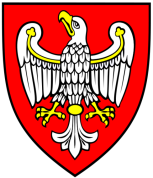 MARSZAŁEKWOJEWÓDZTWA WIELKOPOLSKIEGOKS-I.O.0003.7.2021DT-V.ZD-00001/22						Sz. P.Zofia ItmanRadna Województwa Wielkopolskiego	w odpowiedzi na interpelację złożoną na XXXVII sesji Sejmiku Województwa Wielkopolskiego, która odbyła się w dniu 20 grudnia 2021 r. w sprawie budowy przystanku Konin Osiedle V w lokalizacji ulicy Okólnej oraz w nawiązaniu do wcześniejszych wyjaśnień w danej sprawie informuję że:Lista zadań przewidzianych do realizacji w ramach Rządowego Programu budowy 
lub modernizacji przystanków kolejowych na lata 2021 – 2025 ustanowionego Uchwałą Rady Ministrów nr 63/2021 dnia 19 maja 2021 r. (lista podstawowa i lista rezerwowa – załącznik 
do Programu), nie powstawała w wyniku zgłoszeń JST lub innych podmiotów nie była ona również z nimi konsultowana. Lista zadań jak również lokalizacje nowych przystanków kolejowych określone zostały na podstawie analiz wykonywanych przez zarządcę infrastruktury PKP Polskie Linie Kolejowe S.A (PKP PLK SA) we współpracy z Ministerstwem Infrastruktury, które 
też na przełomie 2020 i 2021 roku przeprowadziło konsultacje społeczne dla przedmiotowego Programu.W związku z tym, że Program przewiduje aktualizację opracowanego Szczegółowego Planu Realizacji (SPR, który zawiera rzeczowy i finansowy zakres planowanych inwestycji) w przypadku konieczności zmiany listy zadań przewidzianych do realizacji w ramach Programu, jak również możliwość realizacji zadań rezerwowych w przypadku wystąpienia wolnych środków finansowych na etapie wdrażania Programu, pragnę poinformować, że Pani Interpelacja zostanie wraz z opinią Zarządu Województwa Wielkopolskiego przekazana (w całości) do dalszego procedowania 
do realizatora i wykonawcy Programu oraz zarządcy infrastruktury kolejowej, którym jest PKP Polskie Linie Kolejowe S.A. 								Z poważaniem                                                                                  Z up. Marszałka Województwa                                                                                          Wojciech Jankowiak                                                                                               Wicemarszałek